Об установлении налога на имущество физических лиц на территории сельского поселения Еланлинский сельсовет муниципального района Кигинский район Республики Башкортостан	В соответствии с Федеральными законами от 06.10.2003 № 131-ФЗ «Об общих принципах организации местного самоуправления в Российской Федерации»,  от  04.10.2014 №284-ФЗ «О внесении изменений в статьи 12 и 85 части 1 и часть 2 Налогового кодекса Российской Федерации и признании утратившим силу Закона Российской Федерации «О налогах на имущество физических лиц» и главой 32 части второй Налогового кодекса Российской Федерации, Законом Республики Башкортостан от 30.10.2014 №142-з «Об установлении единой даты начала применения на территории Республики Башкортостан порядка определения налоговой базы по налогу на имущество физических лиц исходя из кадастровой стоимости объектов налогообложения» Федеральным законом от 03.08.2018 № 334-ФЗ «О внесении изменений в статью 52 части первой и часть вторую Налогового кодекса Российской Федерации», руководствуясь пунктом  3  части 6 статьи 18 Устава сельского поселения Еланлинский сельсовет муниципального района Кигинский район Республики Башкортостан, Совет сельского поселения Еланлинский сельсовет муниципального района Кигинский район Республики Башкортостан, РЕШИЛ:1. Ввести на территории сельского поселения Еланлинский сельсовет муниципального района Кигинский район Республики Башкортостан  налог на имущество физических лиц (далее – налог), определить налоговые ставки.2. Установить следующие налоговые ставки по налогу: 2.1. 0,1 процента в отношении: жилых домов, частей жилых домов, квартир, частей квартир, комнат;объектов незавершенного строительства в случае, если проектируемым назначением таких объектов является жилой дом;единых недвижимых комплексов, в состав которых входит хотя бы один жилой дом;гаражей и машино-мест, в том числе расположенных в объектах налогообложения, указанных в подпункте 2  пункта 2 статьи 406 Налогового Кодекса Российской Федерации;хозяйственных строений или сооружений, площадь каждого из которых не превышает 50 квадратных метров и которые расположены на земельных участках, предоставленных для ведения личного подсобного, дачного хозяйства, огородничества, садоводства или индивидуального жилищного строительства.».3. Настоящее решение обнародовать на информационном стенде Совета сельского поселения Еланлинский сельсовет муниципального района Кигинский район Республики Башкортостан, расположенном в здании администрации сельского поселения Еланлинский сельсовет муниципального района Кигинский район Республики Башкортостан.4. Признать утратившими силу решения Совета сельского поселения Еланлинский сельсовет муниципального района Кигинский район Республики Башкортостан: от 18.11.2014 № 26-30-5 «Об установлении налога на имущество физических лиц»; от 23.11.2016 № 27-13-4 «О внесении изменений в решение Совета сельского поселения Еланлинский сельсовет муниципального района Кигинский район Республики Башкортостан от 18.11.2014 г. № 26-30-5  «Об установлении налога на имущество физических лиц»».от 31.01.2017 № 27-17-6 «О внесении изменений в решение Совета сельского поселения Еланлинский  сельсовет муниципального района Кигинский район Республики Башкортостан от 18.11.2014 г. № 26-30-5  «Об установлении налога на имущество физических лиц»».5. Настоящее решение вступает в силу со дня его официального обнародования и распространяется на правоотношения, возникшие с 1 января 2019 года.Глава сельского поселения                                           А.А.ШангаряевБашкортостан РеспубликаһыныңКыйғы районы муниципаль районының Йыланлы ауыл Советы ауыл биләмәһе Советы(Баш$ортостан Республика%ыны#[ый=ы районыны# Йыланлы ауыл Советы ауыл бил&м&%е Советы)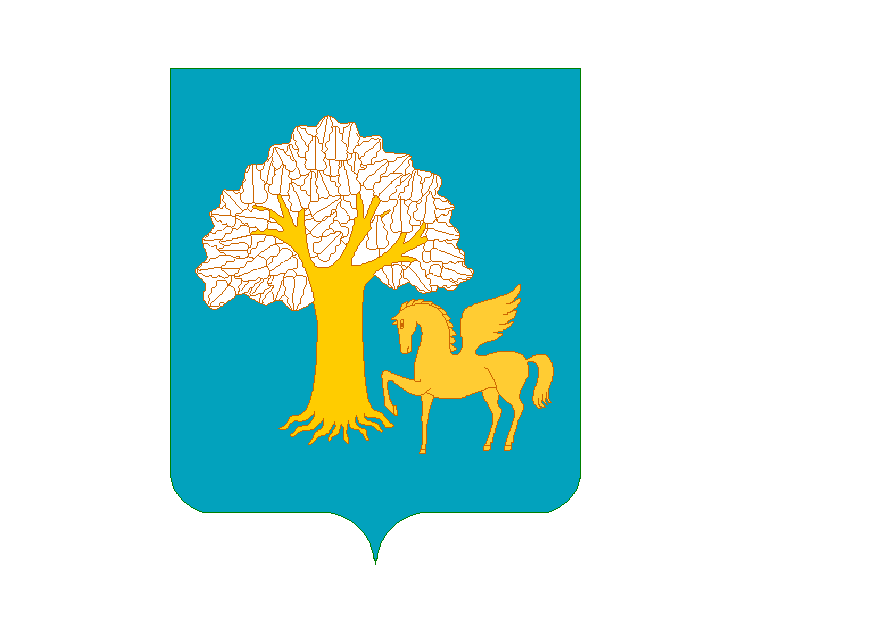 Совет сельского поселения Еланлинский сельсовет муниципального районаКигинский район Республики Башкортостан(Совет Еланлинскогосельсовета Кигинского районаРеспублики Башкортостан)     KАРАР РЕШЕНИЕ « 30 » апрель 2019 й. №   27-48-2  « 30 » апреля 2019 г.